                                 АДМИНИСТРАЦИЯ                             Новомихайловского сельского поселенияМонастырщинского района Смоленской областиП О С Т А Н О В Л Е Н И Еот       27.10 .2015г                               №  69        д.Михайловка Об утверждении Положения об исчислении стажа работы работников, исполняющих обязанности по техническому обеспечению деятельности  Новомихайловского сельского поселения   Монастырщинского   районаСмоленской области  для выплаты им ежемесячной надбавки за выслугу лет к должностному окладу         Администрация Новомихайловского сельского поселения Монастырщинского района Смоленской области  п о с т а н о в л я е т::      1. Утвердить прилагаемое Положение об исчислении стажа работы работников,  исполняющих обязанности по техническому обеспечению деятельности Новомихайловского сельского  поселения  для выплаты им ежемесячной надбавки за выслугу лет к должностному окладу.    2 . Разместить настоящее  постановление на официальном сайте Администрации Новомихайловского  сельского поселения Монастырщинского района Смоленской области (Цикуновой Н.В.).     3. Настоящее постановление вступает в силу с момента его подписания.Глава муниципального образованияНовомихайловского сельского поселенияМонастырщинского районаСмоленской области                                                                             С.В.ИвановУтверждено                                                                                                               Постановлением Администрации                                                                                                                Новомихайловского сельского поселенияМонастырщинского районаСмоленской области                                                                                                      от 27.10.2015 N69ПОЛОЖЕНИЕоб исчислении стажа работы работников,  исполняющих обязанности по техническому обеспечению деятельности Администрации Новомихайловского сельского  поселения Монастырщинского района Смоленской области для выплаты им ежемесячной надбавки за выслугу лет к должностному окладу1. Общие положения1.1. Выплата ежемесячной надбавки за выслугу лет к должностному окладу (далее - надбавка за выслугу лет) работникам, исполняющим обязанности по техническому обеспечению деятельности Администрации  Новомихайловского сельского  поселения  Монастырщинского района Смоленской области производится дифференцированно в зависимости от стажа работы, дающего право на ее получение.1.2. Стаж работы в районах Крайнего Севера, приравненных к ним местностях, в южных районах Восточной Сибири и Дальнего Востока, дающий право на получение надбавки за выслугу лет, исчисляется год за год.2. Исчисление стажа работы, дающего право на получениенадбавки за выслугу лет2.1. В стаж работы, дающий право на получение надбавки за выслугу лет, включаются следующие периоды времени:1) время работы в:- Администрации Президента Российской Федерации, государственных органах (органах) Президента Российской Федерации и государственных органах (органах) при Президенте Российской Федерации;- аппарате Совета Безопасности Российской Федерации;- аппарате Совета Обороны Российской Федерации;- аппаратах Совета Федерации Федерального Собрания Российской Федерации, Государственной Думы Федерального Собрания Российской Федерации (Верховного Совета Российской Федерации);- аппаратах Правительства Российской Федерации (Совета Министров - Правительства Российской Федерации), государственных органов Правительства Российской Федерации, государственных органов при Правительстве Российской Федерации;- федеральных органах исполнительной власти, их территориальных органах, государственных органах федеральных органов исполнительной власти и государственных органах при федеральных органах исполнительной власти;- дипломатических учреждениях и консульских организациях Российской Федерации, представительствах Российской Федерации федеральных органов исполнительной власти и государственного органа при Министерстве иностранных дел Российской Федерации за рубежом;- межгосударственных (межправительственных) органах, созданных государствами - участниками Содружества Независимых Государств, с участием Российской Федерации, аппарате Исполнительного Комитета Союза Беларуси и России и Секретариате Парламентского Собрания Союза Беларуси и России и органах Союзного государства и их аппаратах;- аппарате Конституционного Суда Российской Федерации;- аппаратах Верховного Суда Российской Федерации, Верховного Суда республики, краевого суда, областного суда, суда города федерального значения, суда автономной области, суда автономного округа, окружного (флотского) военного суда, районного суда, гарнизонного военного суда;- аппаратах Высшего Арбитражного Суда Российской Федерации, федерального арбитражного суда округа, арбитражного апелляционного суда, арбитражного суда субъекта Российской Федерации;- аппаратах Генеральной прокуратуры Российской Федерации, прокуратуры субъекта Российской Федерации, прокуратуры города (района);- в аппарате Следственного комитета при прокуратуре Российской Федерации, в следственных управлениях Следственного комитета по субъектам Российской Федерации и приравненных к ним специализированных следственных управлениях Следственного комитета, следственных отделах Следственного комитета по районам, городам и приравненных к ним специализированных следственных отделах Следственного комитета, в центральном аппарате Следственного комитета Российской Федерации, в главных следственных управлениях и следственных управлениях Следственного комитета Российской Федерации по субъектам Российской Федерации (в том числе их подразделениях по административным округам) и приравненных к ним специализированных (в том числе военных) следственных управлениях и следственных отделах Следственного комитета Российской Федерации, а также в следственных отделах и следственных отделениях Следственного комитета Российской Федерации по районам, городам и приравненных к ним следственных подразделениях Следственного комитета Российской Федерации, включая специализированные (в том числе военные);- аппарате Счетной палаты Российской Федерации;- Контрольно-бюджетном комитете при Верховном Совете Российской Федерации, Государственном комитете Российской Федерации по статистике и его органах в республиках, краях, областях, автономной области и автономных округах, районах и городах, Контрольно-бюджетном комитете при Государственной Думе Федерального Собрания Российской Федерации;- аппарате Центральной избирательной комиссии Российской Федерации;- Судебном департаменте при Верховном Суде Российской Федерации, управлениях (отделах) Судебного департамента при Верховном Суде Российской Федерации в субъектах Российской Федерации;- рабочем аппарате Уполномоченного по правам человека в Российской Федерации;- органах государственной власти субъектов Российской Федерации и иных государственных органах, образованных в соответствии с конституциями (уставами) и законами субъектов Российской Федерации, высших государственных органах автономных республик, местных государственных органах (краевых, областных Советах народных депутатов, Советах народных депутатов автономной области, автономных округов, районных, городских, районных, районных в городах, поселковых и сельских Советах народных депутатов и их исполнительных комитетах);- органах местного самоуправления;- специальных временных органах, временных федеральных государственных органах, временных федеральных органах исполнительной власти, образованных для осуществления режима чрезвычайного положения и (или) для координации работ по ликвидации обстоятельств, вызвавших введение в соответствии с законодательством Российской Федерации чрезвычайного положения на соответствующей территории Российской Федерации и особого управления этой территорией, аппаратах - представительствах полномочных (специальных) представителей Президента Российской Федерации, назначенных для координации деятельности органов государственной власти по проведению восстановительных работ, по урегулированию конфликта на соответствующей территории Российской Федерации, а также во временных специальных органах управления территорией, на которой введено чрезвычайное положение, в федеральных органах управления такой территорией;2) время работы по 31 декабря 1991 года в:- аппарате Президента СССР, аппарате Президента РСФСР, органах государственного управления Президента СССР и Президента РСФСР, органах государственного управления при Президенте СССР и Президенте РСФСР, а также в аппаратах президентов союзных республик;- Верховном Совете СССР и его секретариате, Президиуме Верховного Совета СССР, Верховных Советах и президиумах Верховных Советов союзных и автономных республик и их аппаратах, краевых и областных Советах народных депутатов (Советах депутатов трудящихся), Советах народных депутатов (Советах депутатов трудящихся) автономных областей, автономных округов, районных, городских, районных в городах, поселковых и сельских Советах народных депутатов (Советах депутатов трудящихся);- Совете Министров СССР, Кабинете Министров СССР, Комитете по оперативному управлению народным хозяйством СССР и их аппаратах, Межреспубликанском (Межгосударственном) экономическом комитете, органах государственного управления Совета Министров СССР и органах государственного управления при Совете Министров СССР, органах государственного управления при Кабинете Министров СССР, Советах Министров (правительствах) союзных и автономных республик и их аппаратах, исполнительных комитетах краевых и областных Советов народных депутатов (Советов депутатов трудящихся), Советов народных депутатов (Советов депутатов трудящихся) автономных областей и автономных округов, районных, городских, районных в городах, поселковых и сельских Советов народных депутатов (Советов депутатов трудящихся);- министерствах и ведомствах СССР, союзных и автономных республик и их органах на территории СССР;- дипломатических, торговых представительствах и консульских учреждениях СССР, представительствах министерств и ведомств СССР за рубежом, аппарате Совета Экономической Взаимопомощи, Постоянном представительстве СССР в Совете Экономической Взаимопомощи, иных международных организациях, в которых граждане бывшего СССР представляли интересы государства;- Комитете конституционного надзора СССР и его Секретариате, Контрольной палате СССР, органах народного контроля, органах государственного арбитража, судах и органах прокуратуры СССР;- советах народного хозяйства всех уровней;- аппаратах управления государственных объединений союзного, союзно-республиканского и республиканского подчинения, государственных концернов, ассоциаций, иных государственных организаций, созданных решениями Совета Министров СССР или Советов Министров (правительств) союзных республик, - в порядке, определяемом Правительством Российской Федерации;3) время работы в упраздненных государственных учреждениях, функции государственного управления которых переданы федеральным государственным органам, либо в государственных учреждениях, преобразованных в федеральные государственные органы;4) время работы:- в аппаратах профсоюзных органов всех уровней (до 31 декабря 1991 года), а также на освобожденных выборных должностях этих органов;- в аппаратах партийных органов всех уровней до 14 марта 1990 года (до введения в действие в новой редакции статьи 6 Конституции (Основного Закона) СССР), а также на освобожденных выборных должностях этих органов;5) время работы на выборных должностях на постоянной основе в государственных органах;6) время работы в качестве освобожденных работников профсоюзных организаций в аппаратах государственных органов;7) периоды замещения должностей в министерствах и ведомствах СССР после 31 декабря 1991 года и до увольнения работника, но не позднее завершения мероприятий, связанных с ликвидацией этих министерств и ведомств;8) время обучения работников государственных органов в учебных заведениях, осуществляющих переподготовку, повышение квалификации, если они работали в этих органах до поступления на учебу;9) время военной службы, службы в органах внутренних дел Российской Федерации, учреждениях и органах уголовно-исполнительной системы, Государственной противопожарной службе, органах фельдъегерской службы, органах налоговой полиции, таможенных органах и органах по контролю за оборотом наркотических средств и психотропных веществ на должностях рядового, младшего и начальствующего состава;10) время оплачиваемого отпуска по уходу за ребенком до достижения им возраста полутора лет и дополнительного отпуска без сохранения заработной платы по уходу за ребенком до достижения им возраста трех лет женщин, состоящих в трудовых отношениях с государственными органами, органами местного самоуправления.2.2. В стаж работы, дающий право на получение надбавки за выслугу лет, засчитываются периоды замещения отдельных должностей руководителей и специалистов на предприятиях, в учреждениях, организациях, опыт и знание работы в которых необходимы работникам органов   местного самоуправления  для исполнения обязанностей по техническому обеспечению деятельности органов местного самоуправления Смоленской области . Периоды работы в указанных должностях засчитываются на основании решения комиссии по установлению трудового стажа (комиссия по исчислению стажа муниципальной службы)далее -комиссия).Периоды работы в указанных должностях в совокупности не должны превышать пять лет.3. Порядок начисления и выплаты надбавки за выслугу лет3.1. Надбавка за выслугу лет начисляется исходя из должностного оклада работника без учета доплат и надбавок.3.2. Назначение надбавки за выслугу лет производится на основании  Распоряжения Администрации Новомихайловского сельского поселения Монастырщинского района Смоленской области по представлению комиссии .3.3. При увольнении работника надбавка за выслугу лет начисляется пропорционально отработанному времени и ее выплата производится при окончательном расчете.4. Порядок установления стажа работы, дающего правона получение надбавки за выслугу лет4.1. Стаж работы, дающий право на получение надбавки за выслугу лет, определяется комиссией  по исчислению стажа муниципальной службы Администрации  Новомихайловского сельского поселения Монастырщинского района Смоленской области, создаваемой на основании распоряжения Администрации  Новомихайловского сельского поселения Монастырщинского района Смоленской области, создаваемой на основании правового акта представителя нанимателя.4.2. Состав комиссии по установлению трудового стажа и положение о ней утверждаются распоряжением Администрации Новомихайловского сельского поселения Монастырщинского района Смоленской области .4.3. Основным документом для определения стажа работы, дающего право на получение надбавки за выслугу лет, является трудовая книжка, а также другие документы, удостоверяющие наличие стажа работы (службы), дающего право на получение надбавки за выслугу лет.5. Порядок контроля и ответственность за соблюдениеустановленного порядка начисления надбавки за выслугу лет5.1. Ответственность за своевременный пересмотр размера надбавки за выслугу лет работников, исполняющих обязанности по техническому обеспечению деятельности Администрации Новомихайловского сельского поселения Монастырщинского района Смоленской области, возлагается на  старшего менеджера .5.2. Индивидуальные трудовые споры по вопросам установления стажа для назначения надбавки за выслугу лет или определения размеров этой надбавки рассматриваются в установленном законодательством порядке.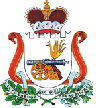 